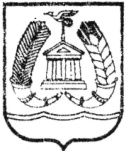 АДМИНИСТРАЦИЯ ГАТЧИНСКОГО МУНИЦИПАЛЬНОГО РАЙОНАЛЕНИНГРАДСКОЙ ОБЛАСТИПОСТАНОВЛЕНИЕОт						                                                            № Об утверждении проекта планировки территории и проекта межевания территории с целью размещения линейных объектов: ул. Пушкинская, ул. Рошаля, ул. Бородина, Корпиковское ш., ул. Офицерская, ул. Заводская и ул. Новоселов в мкр. Мариенбург на территории муниципального образования «Город Гатчина» Гатчинского муниципального района Ленинградской области	Руководствуясь Федеральным законом от 06.10.2003 №131-ФЗ «Об общих принципах организации местного самоуправления в Российской Федерации», Градостроительным кодексом Российской Федерации, областным законом Ленинградской области от 07.07.2014 №45-ОЗ «О перераспределении полномочий в области градостроительной деятельности между органами государственной власти Ленинградской области и органами местного самоуправления Ленинградской области» (в ред. от 20.12.2022 с изм. от 13.02.2023), постановлением Правительства Ленинградской области от 05.04.2022 № 203 «Об установлении случаев утверждения в Ленинградской области в 2022 и 2023 годах генеральных планов, правил землепользования и застройки, проектов планировки территории, проектов межевания территории, изменений в генеральные планы, правила землепользования и застройки, проекты планировки территории, проекты межевания территории без проведения общественных обсуждений или публичных слушаний», Положением об администрации Гатчинского муниципального района Ленинградской области, Уставами Гатчинского муниципального района Ленинградской области и МО «Город Гатчина», на основании обращения ООО НИИ «Земля и Город» (вх.№ ВХ-ЮР-4941/2023 от 30.06.2023)ПОСТАНОВЛЯЕТ:  Утвердить проект планировки территории с целью размещения линейных объектов: ул. Пушкинская, ул. Рошаля, ул. Бородина, Корпиковское ш., ул. Офицерская, ул. Заводская и ул. Новоселов в мкр. Мариенбург на территории муниципального образования «Город Гатчина» Гатчинского муниципального района Ленинградской области в составе:Чертеж красных линий, согласно приложению №1 к настоящему постановлению;Чертеж границ зон планируемого размещения линейных объектов, согласно приложению № 2 к настоящему постановлению;Положение о размещении линейных объектов, согласно приложению № 3 к настоящему постановлению.Утвердить проект межевания территории с целью размещения линейных объектов: ул. Пушкинская, ул. Рошаля, ул. Бородина, Корпиковское ш., ул. Офицерская, ул. Заводская и ул. Новоселов в мкр. Мариенбург на территории муниципального образования «Город Гатчина» Гатчинского муниципального района Ленинградской области в составе:Текстовая часть проекта межевания территории, согласно приложению № 4 к настоящему постановлению;Чертеж межевания территории, согласно приложению № 5 к настоящему постановлению.Настоящее постановление подлежит размещению на официальном сайте Гатчинского муниципального района в информационно-телекоммуникационной сети «Интернет».Глава администрации Гатчинского муниципального района                                          Л. Н. НещадимСтепанов А.Ю.